КОНТРОЛЬНАЯ 2Задание 1Укажите неизвестный компонент: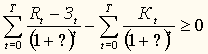 Ответ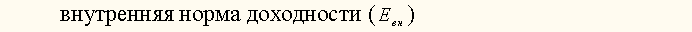 Задание 2Укажите неизвестный компонент: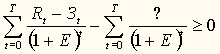 Ответ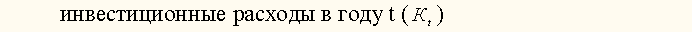 Задание 3Укажите неизвестный компонент: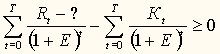 Ответ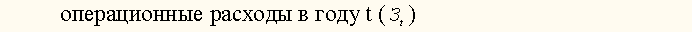 Задание 4Укажите неизвестный компонент: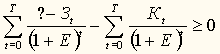 Ответ  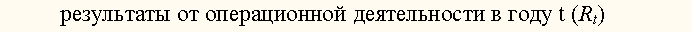 Задача. Рассмотрите влияние распределения доходов во времени на известные вам показатели эффективности проекта (с учетом и без учета фактора времени). Для проектов Х и У ставку дисконта принять равной 11 % и 16%. Сделайте выводы.Проект АХ=23,5ВНД=23,5+11=34,5Ток=2+(91/584,8)=2,1 годаЧДД=(540,6+568,4+584,8+593,1+593)-1200=1679,9ИД=(540,6+568,4+584,8+593,1+593)/1200=2,4
Проект БХ=27,7ВНД=11+27,7=38,7Ток=1+(299/730,8)=1,4 годаЧДД=(901+730,8+584,8+461,3+355,8)-1200=1833,7ИД=(901+730,8+584,8+461,3+355,8)/1200=2,5Предпочтение отдается проекту с максимальной  ВНД. В нашем случае то проект Б.Проект ХПроект УИнвестиционные затраты, тыс. руб.12001200Текущий доход, тыс. руб. по интервалам:               1              600100027009003800800490070051000600Временной интервал012345Инвестиционные затраты, тыс. руб.1200Текущий доход от проекта, тыс. руб.6007008009001000Коэффициент дисконтирования, max (Е=11%)0,9010,8120,7310,6590,593Max дисконтированный текущий доход, тыс. руб.0540,6568,4584,8593,1593∑ =2879,9 Кумулятивный денежный поток-1200-60010090018002800Max кумулятивный дисконтированный денежный поток, тыс. руб.-1200-659,4-91493,81086,91679,9Коэффициент дисконтирования, min (Е=16%)0,8620,7430,6410,5520,476Min дисконтированный текущий доход, тыс. руб.0517,2520,1512,8496,8476∑ =2522,9 ∑ =2522,9 Min кумулятивный дисконтированный денежный поток, тыс. руб.-1200-682,8-162,7350,1846,91322,9Временной интервал012345Инвестиционные затраты, тыс. руб.1200Текущий доход от проекта, тыс. руб.1000900800700600Коэффициент дисконтирования, max (Е=11%)0,9010,8120,7310,6590,593Max дисконтированный текущий доход, тыс. руб.0901730,8584,8461,3355,8∑ = 3033,7Кумулятивный денежный поток-1200-20070050012001800Max кумулятивный дисконтированный денежный поток, тыс. руб.-1200-299431,81016,61477,91833,7Коэффициент дисконтирования, min (Е=16%)0,8620,7430,6410,5520,476Min дисконтированный текущий доход, тыс. руб.0862657512,8386,4285,6∑ = 2703,8∑ = 2703,8Min кумулятивный дисконтированный денежный поток, тыс. руб.-1200-374240.7691.91014.61246.2